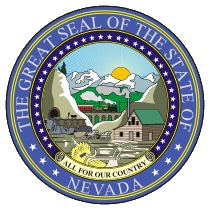 Richard Whitley, MSDirector Stephen SisolakGovernorDEPARTMENT OF HEALTH AND HUMAN SERVICESTelephone    Fax MinutesName of Organization:	Nevada Statewide Independent Living Council (SILC)Date and Time of Meeting:		January 10, 2019 					10:00 a.m. 		This meeting will be held via telephone and video-conference from:Las Vegas: 				Southern Nevada Center for Independent Living (SNCIL)					2950 S Rainbow Blvd, Suite 220					Las Vegas, NV 89146Sparks:				Northern Nevada Center for Independent Living (NNCIL)					999 Pyramid Way					Sparks, NV 89431					The public may observe this meeting and provide public comment at the Las Vegas Location.  To join this meeting by phone, dial 1-888-363-4735 then enter the Access Code 1228133 when prompted. To join the Zoom conference, go to: https://zoom.us/j/9299041434 (you may have to download the Zoom application from your smartphone or computer at zoom.us).Meeting Materials Available at:	 http://adsd.nv.gov/Boards/SILC/Agendas/Welcome, Roll Call and IntroductionsSam Lieberman, ChairMembers Present:Sam Lieberman, Vickie Essner, Patricia Unfuh, Yvonne Penkalski, Dora Uchel, Mary Evilsizer Jennifer KaneMembers Absent: Kacy CurryMembers Excused Absent:Guests: Renee Portnell, Lisa Grubb, Jack Mayes, Ray Zilner, Brian PatchettCART Provider: MonaStaff: Dawn Lyons, Tiffani Curtis, Wendy ThornleyPublic Comment (Members of the public will be invited to speak, however, no action may be taken on a matter during public comment until the matter itself has been included on an agenda as an item for possible action. Please clearly state and spell your name. Public comment may be limited to 3 minutes, per person at the discretion of the chair).Sam welcomed Lisa Grub who is the Director of the  National Council on Disabilities.  He also welcomed Renee Portnell who was attending with the intention of applying for membership.  She stated that she was in the process of submitting forms to the Governor’s office.Renee Portnell introduced herself and gave some information regarding her experience and work in the area of disabilities.Ray stated that he found no accessible documents on the website for the Las Vegas court system.Sam stated that he would work with Dawn on this issue.Yvonne thanked Mary for being a speaker and the Employee Summit.Mary stated that the Southern Nevada Center for Independent Living Center, (SNCIL), was making progress with partnering with other entities in the area regarding housing issues and housing vouchers with a waiting list of over 300 people.Approval of Meeting Minutes from October 11, 2018 (For Possible Action). 	Sam Lieberman, ChairMary motioned to approve the minutes.  Dora seconded.  Motion passed.Update on Membership Status and Make Decisions Regarding New Member Endorsement to the Governor’s Office (For Possible Action).Sam Lieberman, ChairSam stated that the SILC has traditionally worked with the Governor’s office regarding appointing people to the SILC, and that he hoped a good working relationship could be had with the new governor coming into office.Dawn stated that a detailed onboarding process was included in the SILC’s policy and procedure manual.  She will be reaching out to the new governor’s staff soon to keep the collaboration going.There was discussion about being diverse in all aspects regarding SILC membership.Review of SILC 704 Report for Federal Fiscal Year 2018Dawn Lyons, Program Specialist, ADSDDawn went over the details of the last SILC 704 report, and the details she was currently working on to complete the current SILC 704 report.Discussion Regarding Itinerary for Rural Outreach and Poster Contest FlyerKacy Curry, SILC MemberDawn Lyons, Program Specialist, ADSDDawn went over the itinerary and other details of the upcoming Rural Outreach that she and Kacy will be completing in the Southern half of the state in the Spring.  Sam and Jennifer will provide Dawn with contact information for individuals for outreach.  Dawn and Kacy will work on the details for the poster contest.Update on the National Council on Disability (NCD) Town Hall Meeting in NevadaLisa Grubb, NCD Executive DirectorLisa stated that she would send Wendy the agenda for the upcoming Town Hall Meeting.  She stated that there would now be community panels at the Town Hall meeting to get information from members of the community.  Transportation and education are the two top issues that will be addressed.  She also stated that NCD is working on a report on guardianship that will be discussed at the meeting.Presentation and Approval of Job Title and Duties of Paid Staff, Dawn LyonsDawn Lyons, Program Specialist, ADSDThe work performance standards were provided in the meeting materials.  It was agreed that an annual evaluation would be used and that the title of Executive Director be appointed to Dawn immediately for networking, business cards and general business.  A formal vote regarding the title would appear in the next SILC agenda.Announcements for Upcoming SILC Events and OpportunitiesSam Lieberman, ChairThere were no announcements.Approve Next Meeting Agenda Items and Next Meeting Date (For Possible Action)Next SPIL Meeting March 19, 2019Next SILC Meeting April 11, 2019 at NNCIL/SNCIL Sam Lieberman, ChairIt was agreed to have a legislative update item as a standing agenda item on future agendas.  For the next agenda, it was agreed to have an item regarding housing in Nevada.Public Comment (Members of the public will be invited to speak, however, no action may be taken on a matter during public comment until the matter itself has been included on an agenda as an item for possible action. Please clearly state and spell your name. Public comment may be limited to 3 minutes, per person at the discretion of the chair).Cheyenne stated that the Commission on Aging has published their Elder Issues paper for this legislative session and affordable housing for older adults is one of their highest priority areas.  She also stated that there may be opportunities for the SILC to work with them.Adjournment (Agenda items may be taken out of order, combined or consideration by the public body, and/or pulled or removed from the agenda at any time.  Pursuant to NRS 241.020, no action may be taken upon a matter during a period devoted to comments by the general public until the mater itself has been specifically included on an agenda as an item upon which action may be taken.)	Sam Lieberman, Vice-ChairMeeting was adjourned at 11:32 AM.ContactsFor additional Public Comment for the SILCCurrent Independent Living Council MembersSam Lieberman (Chair), Dora Uchel (Vice-Chair), Mary Evilsizer, Kacy Curry, Jennifer Kane, Vickie Essner, Patricia Unruh,Yvonne Penkalski, Cheyenne PasqualeNOTE: In an effort to provide a safe environment for Aging and Disability Services Division meetings, please refrain from wearing perfume, scented hairspray, cologne, scented deodorant, essential oils aftershave or any other scented products when you attend. Scented products contain chemicals which can cause migraines, nausea and even breathing problems for people with asthma, allergies, and environmental illness. No Scents is Good Sense! If you are unsure if a product is safe to wear, a good rule of thumb to just not wear it. NOTE:  We are pleased to make reasonable accommodations for members of the public who have disabilities and wish to attend the meeting.  If special arrangements for the meeting are necessary, please notify Wendy Thornley at (775) 687-0551 as soon as possible and at least five days in advance of the meeting.  If you wish, you may email her at wthornley@adsd.nv.gov According to NRS 241.020, supporting materials for this meeting is available at:  3416 Goni Road, #D-132, Carson City, NV 89706 or by contacting Wendy Thornley at (775) 687-0551 or by email at wthornley@adsd.nv.gov. Agenda Posted at the Following Locations:Aging and Disability Services Division, Carson City Office, 3416 Goni Road, Suite D-132, Carson City, NV 89706Aging and Disability Services Division, Las Vegas Office, 1860 East Sahara Avenue, Las Vegas, NV 89104Aging and Disability Services Division, Reno Office, 445 Apple Street, Suite 104, Reno, NV 89502Southern Nevada Center for Independent Living, 2950 S. Rainbow Blvd, #220, N. Las Vegas Blvd., Las Vegas, NV 89146Disability Resources, 50 Greg St Suite 102, Sparks, NV 89431Nevada State Library and Archives, 100 N. Stewart Street, Carson City, NV 89701	Desert Regional Center, 1391 So. Jones Blvd., Las Vegas, NV 89146Sierra Regional Center, 605 South 21st St., Reno, NV 89431	Nevada Disability Advocacy & Law Center, 1875 Plumas St #1, Reno, NV  89509 Northern Nevada Center for Independent Living, 999 Pyramid Way, Sparks, NV 89431NV Community Enrichment Programs, 2820 W. Charleston Blvd., Las Vegas, NV 89146                    Department of Health and Human Services, 4126 Technology Way, Carson City, NV 89706	Washoe ARC, 790 Sutro, Reno, NV 89512Rehabilitation Division, 751 Basque Way, Carson City, NV 89706Notice of this meeting was posted on the Internet: http://www.adsd.nv.gov and https://notice.nv.gov 